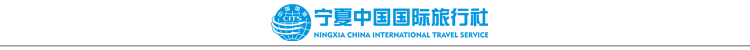 【星空下的见证·青葱友谊不落幕】 腾格里沙漠金沙海露营 2 日体验营行程单行程安排费用说明其他说明产品编号nx1656038401JG出发地银川市目的地银川市行程天数2去程交通无返程交通无参考航班无无无无无产品亮点 活动主题： 活动主题： 活动主题： 活动主题： 活动主题：D1D1行程详情银川-营地（6 人以上）安排空调旅游车从银川直接送至中卫沙漠营地用餐早餐：X     午餐：X     晚餐：X   住宿营地摩洛哥帐篷D2D2行程详情营地-银川起床洗漱用餐早餐：X     午餐：X     晚餐：X   住宿无费用包含导游安排：全程优秀导游服务；导游安排：全程优秀导游服务；导游安排：全程优秀导游服务；费用不包含1.单间差。单间差是指旅游者要求独宿一间客房，或因无其他旅游者与之拼住所产生的费用。酒店可能为此类旅游者提供单床或双床房间。 1.单间差。单间差是指旅游者要求独宿一间客房，或因无其他旅游者与之拼住所产生的费用。酒店可能为此类旅游者提供单床或双床房间。 1.单间差。单间差是指旅游者要求独宿一间客房，或因无其他旅游者与之拼住所产生的费用。酒店可能为此类旅游者提供单床或双床房间。 预订须知本活动为一价全含优惠打包产品， 行程中未参与的项目，不退任何费用。温馨提示行程中未参与的项目，不退任何费用。退改规则旅游者在行程开始前7日以内提出解除合同或者按照本合同第十二条第2款约定由旅行社在行程开始前解除合同的，按下列标准扣除必要的费用：